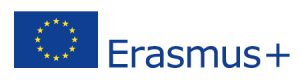 SUVIRINTOJO SPECIALYBĖS MOKINIŲ DĖMESIUI! Skelbiama programos „Erasmus+“ mobilumo projekto
Nr. 2020-1-LT01-KA116-077625 „Tarptautinė patirtis - profesinio mokymo kokybės užtikrinimas“ dalyvių atrankaProjekto dalyviai – suvirintojo profesijos mokiniai bus atrenkami  vadovaujantis centro Mokinių dalyvavimo „Erasmus+“ programos mobilumo projektuose tvarkos aprašu pagal šiuos kriterijus:kandidatas turi būti centro mokinys, besimokantis pagal suvirintojo profesinio mokymo programą;profesinio mokymo pasiekimų lygis;užsienio kalbos žinių lygis;profesijos mokytojo, grupės vadovo, socialinio pedagogo ir anglų k. mokytojo rekomendacijos vykti į stažuotę;dalyvio motyvacija vykti į stažuotę užsienyje.Stažuotės šalys: Portugalija, EduPlus - European Centre for Education and Skills Development organizacija. Stažuotės trukmė 4 sav.Malta, Future Focus Ltd organizacija, stažuotės trukmė 4 sav.Vokietija, Erasmus partner, Inh. Wouter Groet organizacija, stažuotės trukmė 3 sav.Stažuotės data bus tikslinama atsižvelgiant į  Užsienio reikalų ministerijos rekomendacijas dėl kelionių į užsienio šalis.Mobilumo išlaidos (dalyvių kelionė, draudimas, pragyvenimas) apmokamos iš projekto dalyvių kelionei ir pragyvenimui skirtų ES lėšų.Mokiniai, norintys dalyvauti projekto dalyvių atrankoje, projektų vadovei Vilijai Bakutytei (121 kab.)  iki š.m. rugsėjo 15 d. pateikia užpildytą prašymą dėl dalyvavimo mobilumo projekto dalyvių atrankoje, projekto dalyvio rekomendacijas ir tėvų (globėjų) sutikimą (nepilnamečiams dalyviams).Dalyvių atranka vyks 2020 m. rugsėjo 16 d. 14.00 val.  131 kabinete. Dalyvavimas būtinas. Atrinkti dalyviai bus informuoti asmeniškai.Plačiau apie projektą:  https://www.prc.kedainiai.lm.lt/2020/Projektas vykdomas, gavus Europos Sąjungos paramą pagal „Erasmus+“ programą, kurią Lietuvoje administruoja Švietimo mainų paramos fondas.